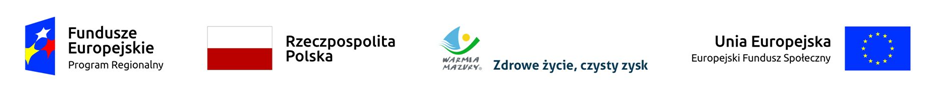 Załącznik nr 2                                                                                                                                                  ZP.272.7.19.2020                                                                                                                                                                                                                                                                                                                 ........................................                                                                                                                                                           ( miejscowość, data)                                                            FORMULARZ OFERTOWY   WYKONAWCA:….................................….…………………………………………………………………………………(Nazwa wykonawcy)….................................….…………………………………………………………………………………(adres wykonawcy)	….................................….…………………………………………………………………………………(adres do korespondencji)tel...................................., e-mail ……………….…@...........................................................................,NIP .............................................................. , REGON   ….................................….…………….. ,  Przystępując do postępowania o udzielenie zamówienia publicznego prowadzonego zgodnie z art. 138o przedmiotem którego jest: Organizacja i przeprowadzenie dwudniowego szkolenia online, oferujemy wykonanie przedmiotu zamówienia na warunkach określonych przez Zamawiającego.   Oferujemy całkowite wykonanie przedmiotu zamówienia, zgodnie z opisem przedmiotu zamówienia za cenę ofertową brutto wraz z należnym podatkiem VAT według poniższej kalkulacji:  Cena ofertowa określona w pkt 1 zawiera wszystkie koszty związane z całkowitym wykonaniem przedmiotu  zamówienia, w szczególności uwzględnia wysokość wynagrodzenia wynikającego z obowiązujących przepisów ustawy o minimalnym wynagrodzeniu za pracę.Oświadczmy, że:szkolenie zostanie przeprowadzone przez trenera posiadającego doświadczenie w przeprowadzeniu minimum 5 szkoleń odpowiadających tematyce szkolenia będącego przedmiotem zamówienia, które były przeprowadzone w okresie od 01.09.2019 r. do upływu terminu składania ofert (Wpisanie imienia                             i nazwiska trenera jest obowiązkowe).Trener  –  ………………………………………………………..                                         (imię i nazwisko)Zamówienie zrealizujemy w terminie:  …………………………………….………(należy wpisać datę                      dwóch występujących po sobie dni roboczych  z  przedziału czasowego 15-30.09.2020r.). Oświadczam że ja (imię i nazwisko)…………..……….…………...………………..niżej podpisany jestem upoważniony do reprezentowania Wykonawcy w postępowaniu o udzielenie zamówienia publicznego                         na podstawie……………….. …………………………………………………………….Oświadczam że wypełniłem obowiązki informacyjne przewidziane w art. 13 lub art. 14 RODO1) wobec osób fizycznych, od których dane osobowe bezpośrednio lub pośrednio pozyskałem w celu ubiegania się o udzielenie zamówienia publicznego w niniejszym postępowaniu.* Akceptujemy terminy płatności określone w Ogłoszeniu o zamówieniu przez zamawiającego.                                                                                                              ...............................................................                                                                                                                  podpis i imienna pieczątka osoby upoważnionej do reprezentowania Wykonawcy1) rozporządzenie Parlamentu Europejskiego i Rady (UE) 2016/679 z dnia 27 kwietnia 2016 r. w sprawie ochrony osób fizycznych w związku z przetwarzaniem danych osobowych i w sprawie swobodnego przepływu takich danych oraz uchylenia dyrektywy 95/46/WE (ogólne rozporządzenie o ochronie danych) (Dz. Urz. UE L 119 z 04.05.2016, str. 1). * W przypadku gdy wykonawca nie przekazuje danych osobowych innych niż bezpośrednio jego dotyczących lub zachodzi wyłączenie stosowania obowiązku informacyjnego, stosownie do art. 13 ust. 4 lub art. 14 ust. 5 RODO treści oświadczenia wykonawca nie składa (usunięcie treści oświadczenia np. przez jego wykreślenie).Zamawiający zwraca się z prośbą o podanie informacji czy  Wykonawca jest małym lub średnim przedsiębiorstwem  tak nie* (właściwe zaznaczyć).Informacje są wymagane wyłącznie do celów statystycznych. Definicje: Mikroprzedsiębiorstwo: : przedsiębiorstwo, które zatrudnia mniej niż 10 osób i którego roczny obrót lub roczna suma bilansowa nie przekracza 2 milionów euro.Małe przedsiębiorstwo: przedsiębiorstwo, które zatrudnia mniej niż 50 osób i którego roczny obrót lub roczna suma bilansowa nie przekracza 10 milionów euro.Średnie przedsiębiorstwo: przedsiębiorstwa, które nie są mikroprzedsiębiorstwami ani małymi przedsiębiorstwami i które zatrudniają mniej niż 250 osób i których roczny obrót nie przekracza 50 milionów euro lub roczna suma bilansowa nie przekracza 45 milionów euro.LPNazwa usługiCałkowita cena brutto szkolenia  jednego uczestnika szkolenia (w złotych)Ilość uczestników szkolenia           RazemCena ofertowa  brutto(w złotych)12345=3x41Organizacja i przeprowadzenie dwudniowego szkolenia online w następującym temacie: „Zasady działania systemów fotowoltaicznych. Procesy inwestycyjne z OZE – szkolenie specjalistyczne”, zgodnie ze szczegółowym opisem przedmiotu zamówienia20